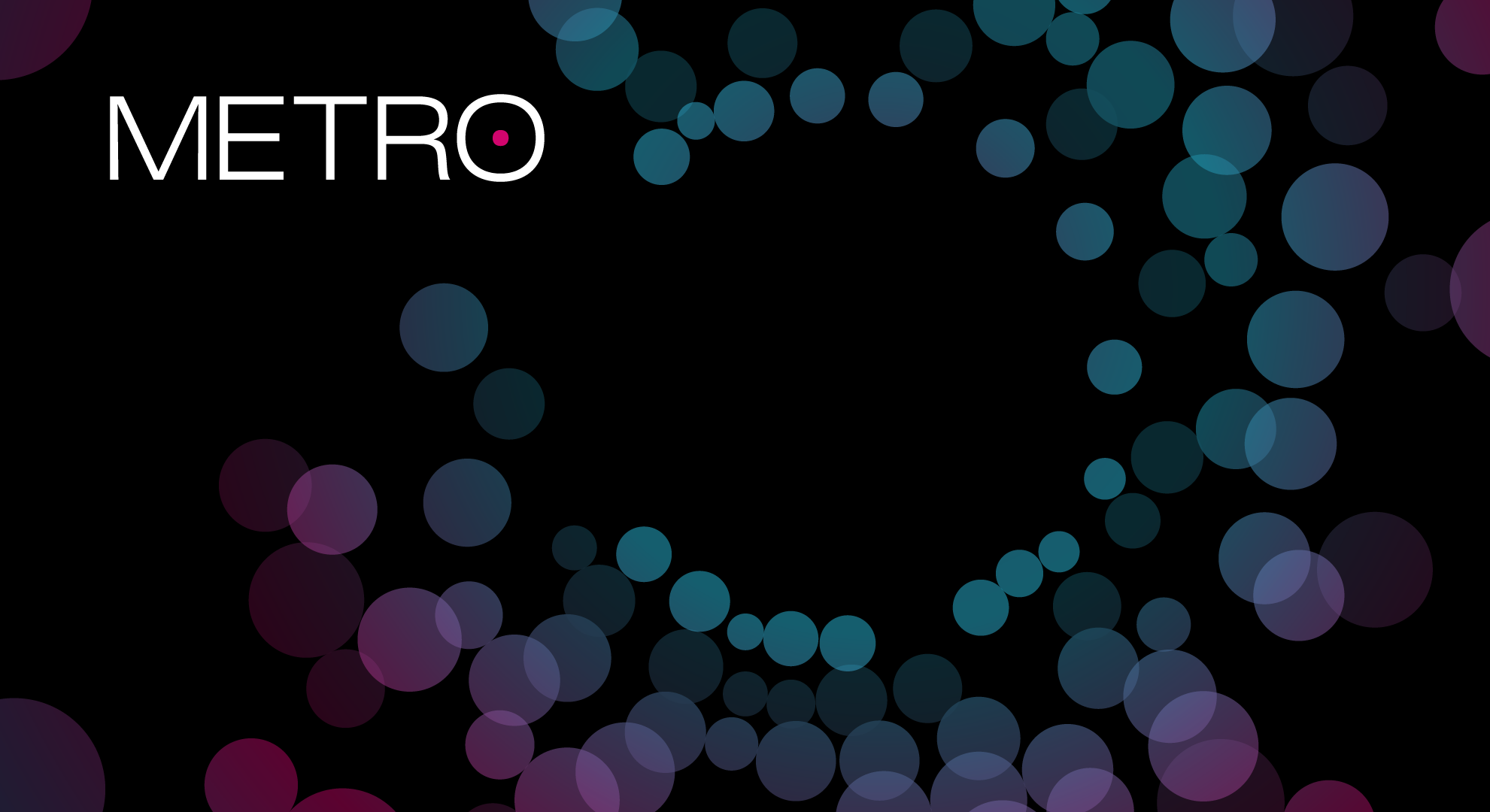 INTERNATIONAL ORGANISATIONS AND THE RISE OF A GLOBAL METROLOGICAL FIELD (METRO)Workshop 1 – Edinburgh, 10-11.12.2018Guest lecturers: Christian Ydesen and Trine Juul Reder, University of Aalborg                          Paolo Landri, CNR-IRPPSChrystal Macmillan Building, conference room 2.15Workshop agendaMonday 10th of December9:30 -11:00 Sotiria Grek will present METRO: 20 minutes presentation of the general outline, questions, aims of the project, followed by open discussion on challenges and opportunities11:00-12:30Justyna Bandola-Gill and Matteo Ronzani (METRO post- doctoral fellows) on ‘What should we be researching when we research IOs and the numerical construction of governing utopias?’, 20 minute contributions each, followed by open discussion12:30-2:00 Lunch2:00- 4:00 Christian Ydesen and Trine Juul Reder on their project on ‘The Global History of the OECD in Education’4:00- 5:00 Reflections by Paolo Landri and open discussion and finish / dinner at Spoon at 5:30pmTuesday 11th of December 9:30-10:30 Anna Pultar (Career development fellow, University of Edinburgh) on the use of comparative methodology and interviews10:30-11:30 Nikos Kanellopoulos (Phd student, University of Edinburgh) on the use of discourse analysis11:30-12:30:Paolo Landri on his reflections on the two projects12:30-14:00 Lunch and finish